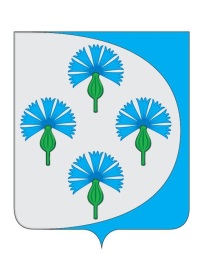 Российская ФедерацияАдминистрация сельского поселения Черновский муниципального района Волжский Самарской области________________________________________________________________Постановлениеот «____»_________  2023 г.                                                            № ______ Об утверждении Административного регламента по    предоставлению       муниципальной услуги «Внесение сведений о создании места (площадки) накопления твердых коммунальных отходов в реестр мест (площадок) накопления твердых коммунальных отходов»С целью повышения качества и доступности предоставления муниципальной услуги по внесению сведений о создании места (площадки) накопления твердых коммунальных отходов в реестр мест (площадок) накопления твердых коммунальных отходов»,  определения сроков и последовательности действий (административных процедур) при предоставлении муниципальной услуги, в соответствии с  Федеральным законом от 06.10.2003 № 131-ФЗ «Об общих принципах организации местного самоуправления в РФ», Решением Собрания представителей сельского поселения Черновский муниципального района Волжский Самарской области от 17.06.2019 №161 «Об утверждении Правил благоустройства территории сельского поселения Черновский муниципального района Волжский Самарской области» (с изменениями),  Администрация сельского поселения Черновский муниципального района Волжский Самарской области ПОСТАНОВЛЯЕТ:Утвердить Административный регламент по предоставлению муниципальной услуги «Внесение сведений о создании места (площадки) накопления твердых коммунальных отходов в реестр мест (площадок) накопления твердых коммунальных отходов»,  согласно приложению.2. Опубликовать настоящее постановление в газете «Черновские Вести» и разместить на официальном сайте Администрации сельского поселения Черновский муниципального района Волжский Самарской области в информационно-телекоммуникационной сети Интернет.3. Контроль за выполнением настоящего постановления оставляю за собой4. Настоящее постановление вступает в силу со дня его официального опубликования.Глава сельского поселения Черновский    муниципального района Волжский            Самарской области                                                        А.М. Кузнецов    Приложение к постановлениюАдминистрации сельского поселенияЧерновский муниципального района Волжскийот «___» __________ 202__ № ___                        АДМИНИСТРАТИВНЫЙ РЕГЛАМЕНТпредоставления муниципальной услуги «Внесение сведений о создании места (площадки) накопления твердых коммунальных отходов в реестр мест (площадок) накопления твердых коммунальных отходов»I. Общие положения1.1. Административный регламент предоставления муниципальной услуги «Внесение сведений о создании места (площадки) накопления твердых коммунальных отходов в реестр мест (площадок) накопления твердых коммунальных отходов»  (далее – Административный регламент) разработан в целях повышения качества и доступности предоставления муниципальной услуги по согласованию создания места (площадки) накопления твердых коммунальных отходов на территории муниципального образования (далее – муниципальная услуга) и определяет сроки и последовательность действий (административных процедур) при предоставлении муниципальной услуги.                                                   1.2. Заявителями муниципальной услуги являются физические и юридические лица, заинтересованные в согласовании создания места (площадки) накопления твердых коммунальных отходов  (далее -	 заявители).                                                                                                                                                                           От имени заявителя могут выступать лица, уполномоченные на представление интересов заявителя в соответствии с законодательством Российской Федерации (далее – представитель заявителя).1.3.	Порядок информирования о правилах предоставления муниципальной услугиИнформирование о правилах предоставления муниципальной услуги осуществляют Администрация сельского поселения Черновский (далее - Администрация), муниципальное бюджетное учреждение муниципального района Волжский «Многофункциональный центр предоставления государственных и муниципальных услуг» (далее - МБУ «МФЦ»).        1.3.1. Информация о местонахождении, графике работы и справочных телефонах органа, предоставляющего муниципальную услугу, уполномоченного органа, уполномоченной организации, а также о порядке предоставления муниципальной услуги и перечне документов, необходимых для ее получения, размещается:на официальном интернет-сайте органов местного самоуправления сельского поселения Черновский,на Едином портале государственных и муниципальных услуг (функций) (далее – Единый портал), на Портале государственных и муниципальных услуг Самарской области (далее – Портал);на портале «Сеть многофункциональных центров предоставления государственных и муниципальных услуг»;на информационных стендах в помещении приема заявлений в уполномоченном органе;Информация о местах нахождения и графике работы многофункциональных центров, находящихся на территории Самарской области, адресах электронной почты и официальных сайтов многофункциональных центров приведена в сети Интернет.         1.3.2. Информирование о правилах предоставления муниципальной услуги может проводиться в следующих формах: - индивидуальное консультирование лично; - индивидуальное консультирование по почте (по электронной почте); - индивидуальное консультирование по телефону; - публичное письменное информирование; - публичное устное информирование.         1.3.3. Индивидуальное консультирование личноВремя ожидания лица, заинтересованного в получении консультации при индивидуальном консультировании лично, не может превышать 15 минут.	Индивидуальное консультирование лично одного лица специалистом Администрации не может превышать 20 минут.	В случае, если для подготовки ответа требуется время, превышающее 20 минут, специалист Администрации, осуществляющий индивидуальное консультирование лично, может предложить лицу, обратившемуся за консультацией, обратиться за необходимой информацией в письменном виде либо назначить другое удобное для обратившегося за консультацией лица время для индивидуального консультирования лично.1.3.4. Индивидуальное консультирование по почте (по электронной почте).При индивидуальном консультировании по почте (по электронной почте) ответ на обращение лица, заинтересованного в получении консультации, направляется либо по почте в адрес заявителя в письменной форме, либо по электронной почте на указанный адрес (адрес электронной почты) обратившегося за консультацией лица в срок не превышающий 10 рабочих дней со дня регистрации обращения.1.3.5. Индивидуальное консультирование по телефону        Звонки заявителей принимаются в соответствии с графиком работы должностных лиц, ответственных за предоставление муниципальной услуги. Ответ на телефонный звонок должен начинаться с информации о наименовании органа, в который позвонил гражданин, фамилии, имени, отчестве (последнее – при наличии) и должности специалиста Администрации, осуществляющего индивидуальное консультирование по телефону.  	Время разговора не должно превышать 10 минут.	В том случае, если специалист Администрации, осуществляющий консультирование по телефону, не может ответить на вопрос, связанный с предоставлением муниципальной услуги, по существу, он обязан проинформировать позвонившее лицо об организациях, которые располагают необходимыми сведениями.1.3.6. Публичное письменное информированиеПубличное письменное информирование осуществляется путем размещения информационных материалов на стендах в местах предоставления муниципальной услуги, публикации информационных материалов в средствах массовой информации, размещения информационных материалов на официальном сайте органов местного самоуправления сельского поселения Черновский и на Едином портале государственных и муниципальных услуг и Портале государственных и муниципальных услуг Самарской области.1.3.7. Публичное устное информированиеПубличное устное информирование осуществляется должностным лицом уполномоченного органа с привлечением средств массовой информации.1.3.8. Специалист Администрации, участвующий в предоставлении муниципальной услуги, при ответе на обращения граждан и организаций обязаны уважительно относиться к лицам, обратившимся за консультацией. Во время консультирования лично и консультирования по телефону необходимо произносить слова четко, избегать параллельных разговоров с окружающими людьми и не прерывать разговор по причине поступления звонка на другой аппарат. В конце консультирования лично и консультирования по телефону специалист Администрации, осуществляющий консультирование, должен кратко подвести итоги и перечислить меры, которые надо принять (кто именно, когда и что должен сделать) в целях предоставления муниципальной услуги.          1.3.9. На информационных стендах в местах предоставления муниципальной услуги размещаются следующие информационные материалы:  - сведения о местонахождении, графике (режиме) работы, номерах телефонов, адресах официальных сайтов в сети Интернет и электронной почты органов, в которых заинтересованные лица могут получить документы, необходимые для предоставления муниципальной услуги;  - исчерпывающий перечень органов государственной власти, органов местного самоуправления, участвующих в предоставлении муниципальной услуги; - последовательность обращения в органы государственной власти, органы местного самоуправления, участвующие в предоставлении муниципальной услуги; - извлечения из текста настоящего Административного регламента и приложения к нему;                                                                                                                                      - перечень документов, представляемых заявителем, и требования, предъявляемые к этим документам;                                                                                                                          - формы документов для заполнения, образцы заполнения документов;                      - перечень оснований для отказа в предоставлении муниципальной услуги;                     - порядок обжалования решения, действий или бездействия должностных лиц, участвующих в предоставлении муниципальной услуги.Тексты перечисленных информационных материалов печатаются удобным для чтения шрифтом (размер не менее 14), без исправлений, наиболее важные места выделяются полужирным шрифтом.1.3.10. На официальном сайте органов местного самоуправления сельского поселения Черновский в сети Интернет: http://admchernovsky.ru размещаются следующие информационные материалы: - полное наименование и полный почтовый адрес Администрации сельского поселения Черновский; - справочные телефоны, по которым можно получить консультацию о правилах предоставления муниципальной услуги; - адрес электронной почты Администрации сельского поселения Черновский; - полный текст настоящего Административного регламента с приложениями к нему;  - информационные материалы, содержащиеся на стендах в местах предоставления муниципальной услуги.          1.3.11. На Едином портале государственных и муниципальных услуг и Портале государственных и муниципальных услуг Самарской области размещается информация: -полный текст Административного регламента с приложениями к нему; - перечень документов предоставляемых заявителем и требования, предъявляемые к этим документам; - образец заполнения; - полное наименование и полный почтовый адрес Администрации сельского поселения Черновский; - адрес электронной почты Администрации сельского поселения Черновский;справочные телефоны, по которым можно получить консультацию по порядку предоставления муниципальной услуги; - порядок получения информации заинтересованными лицами по вопросам предоставления муниципальной услуги, сведений о результате предоставления муниципальной услуги.II. Стандарт предоставления муниципальной услугиНаименование муниципальной услуги2.1. Наименование муниципальной услуги: ««Внесение сведений о создании места (площадки) накопления твердых коммунальных отходов в реестр мест (площадок) накопления твердых коммунальных отходов».Наименование органа, предоставляющего муниципальную услугу – Администрация сельского поселения Черновский муниципального района Волжский Самарской области2.2 Результат предоставления муниципальной услугиРезультатом предоставления муниципальной услуги является: - принятие решения о включении сведений о месте (площадке) накопленияТКО в реестр; - принятие решения об отказе во включении сведений о месте (площадке) накопления ТКО в реестр с указанием причин отказа. 2.3  Срок предоставления муниципальной услуги, в том числе с учетом необходимости обращения в организации, участвующие в предоставлении муниципальной услуги, срок приостановления предоставления муниципальной услуги в случае, если возможность приостановления предоставления предусмотрена правовыми актами Российской Федерации и Самарской области области, муниципальными правовыми актами, срок выдачи (направления) документов, являющихся результатом предоставления муниципальной услуги   Срок предоставления муниципальной услуги составляет не более10 рабочих дней со дня поступления заявки о предоставлении муниципальной услуги в администрацию сельского поселения Черновский.    Срок выдачи (направления) документов, являющихся результатом предоставления муниципальной услуги, составляет 3 рабочих дня со дня принятиярешения о включении сведений о месте (площадке) накопления твердых коммунальных отходов в реестр либо об отказе во включении таких сведений в реестр. 2.4  Перечень нормативных правовых актов, регулирующих отношения, возникающие в связи с предоставлением муниципальной услуги    Федеральный закон от 06.10.2003 № 131-ФЗ «Об общих принципах организации местного самоуправления в Российской Федерации»;Федеральный закон от 27.07.2010 № 210-ФЗ «Об организации предоставления государственных и муниципальных услуг»;Федеральный закон от 24.06.1998 № 89-ФЗ «Об отходах производства и потребления»;Постановление Правительства Российской Федерации от 31.08.2018 г. №1039 «Об утверждении правил обустройства мест (площадок) накопления твердых коммунальных отходов и ведения их реестра»;Закон Самарской области от 03.10.2014 № 89-ГД «О предоставлении в Самарской области государственных и муниципальных услуг по экстерриториальному принципу»;Устав сельского поселения Черновский муниципального района Волжский Самарской области, принятый Решением собрания представителей сельского поселения Черновский муниципального района Волжский Самарской области от 10.04.2014г. № 185.Правила благоустройства территории сельского поселения Черновский муниципального района Волжский Самарской области, утвержденные  Решением собрания представителей сельского поселения Черновский муниципального района Волжский Самарской области от 17.06.2019 № 161 (с изменениями).настоящий Административный регламент.С текстами федеральных законов, указов и распоряжений Президента Российской Федерации можно ознакомиться на Официальном интернет-портале правовой информации (www.pravo.gov.ru). На Официальном интернет-портале правовой информации могут быть размещены (опубликованы) правовые акты Правительства Российской Федерации, других государственных органов исполнительной власти Российской Федерации, законы и иные правовые акты Самарской области.2.5 . Исчерпывающий перечень документов, необходимых для предоставления муниципальной услуги, которые заявитель представляет самостоятельно: -. заявка о внесении сведений о месте (площадке) накопления ТКО в реестр по форме, согласно приложению № 1 к настоящему административному регламенту (далее – заявка) -  документ, удостоверяющий личность заявителя или представителя заявителя;документ, подтверждающий полномочия действовать от имени заявителя – юридического лица; -  документ, подтверждающий полномочия представителя заявителя действовать от его имени, в случае, если с заявкой обращается представитель заявителя.2.6. Указанная в пункте 2.5. (подпункт 1) настоящего Административного регламента заявка заполняется при помощи средств электронно-вычислительной техники или от руки разборчиво, чернилами черного или синего цвета. Форму заявки можно получить в администрации, а также на официальном сайте администрации сельского поселения Черновский в сети Интернет, на Едином портале государственных и муниципальных услуг и Портале государственных и муниципальных услуг Самарской области.Заявка и документы, указанные в пункте 2.5. настоящего Административного регламента, могут быть поданы в администрацию, МФЦ, а также с использованием Единого портала государственных и муниципальных услуг и Портала государственных и муниципальных услуг Самарской области:лично получателем муниципальной услуги либо его представителем;в письменном виде по почте;Администрация (МФЦ) не вправе требовать от заявителя предоставления документов и информации или осуществления действий, предоставление или осуществление которых не предусмотрено нормативными правовыми актами, регулирующими отношения, возникающие в связи с предоставлением муниципальной услуги.2.6.1. Многофункциональный центр при однократном обращении заявителя с запросом о предоставлении нескольких муниципальных услуг организует предоставление заявителю двух и более муниципальных услуг (далее - комплексный запрос). В этом случае многофункциональный центр для обеспечения получения заявителем муниципальных услуг, указанных в комплексном запросе, действует в интересах заявителя без доверенности и направляет в органы, предоставляющие муниципальные услуги, заявления, подписанные уполномоченным работником многофункционального центра и скрепленные печатью многофункционального центра, а также сведения, документы и (или) информацию, необходимые для предоставления указанных в комплексном запросе муниципальных услуг, с приложением заверенной многофункциональным центром копии комплексного запроса. При этом не требуются составление и подписание таких заявлений заявителем.2.7. Основания для отказа в приеме документов, необходимых для предоставления муниципальной услуги, отсутствуют.2.8. Основаниями для отказа в предоставлении муниципальной услуги являются:1) документы, представленные заявителем для предоставления муниципальной услуги, по форме или содержанию не соответствуют требованиям действующего законодательства; 2) в документах, представленных заявителем, выявлена недостоверная или искаженная информация;3) несоответствие заявки установленной форме;4) отсутствие согласования Администрацией создания места (площадки) накопления ТКО2.9. Предоставление муниципальной услуги осуществляется бесплатно.2.10. Максимальный срок ожидания в очереди при подаче заявки о предоставлении муниципальной услуги и при получении результата предоставления муниципальной услуги не превышает 15 минут.2.11. Регистрация заявки о предоставлении муниципальной услуги, поступившей в письменной форме на личном приёме заявителя или по почте, в электронной форме осуществляется в день его поступления в администрацию сельского поселения Черновский муниципального района Волжский Самарской области, МФЦ.При поступлении в администрацию сельского  поселения Черновский заявления о предоставлении муниципальной услуги в письменной форме в выходной или нерабочий праздничный день регистрация заявления осуществляется в первый рабочий день, следующий за выходным или нерабочим праздничным днем.                                                                                                                                        2.12. Месторасположение помещения, в котором предоставляется
муниципальная услуга, должно определяться с учетом пешеходной
доступности от остановок общественного транспорта. Помещения, в которых
предоставляется муниципальная услуга, для удобства заявителей
размещаются на нижних, предпочтительнее на первых этажах здания.Прием заявителей осуществляется в специально выделенных для этих целей помещениях (присутственных местах). Присутственные места размещаются в здании администрации сельского поселения Черновский и включают места для информирования, ожидания и приема заявителей, места для заполнения заявлений.Присутственные места в администрации оборудуются:противопожарной системой и средствами пожаротушения;системой оповещения о возникновении чрезвычайной ситуации;системой охраны.Входы и выходы из помещений оборудуются соответствующими указателями с автономными источниками бесперебойного питания.Места ожидания должны соответствовать комфортным условиям для заявителей и оптимальным условиям работы должностных лиц. Места ожидания в очереди на предоставление или получение документов оборудуются стульями, кресельными секциями, скамьями (банкетками). Количество мест ожидания определяется исходя из фактической нагрузки и возможностей для их размещения в здании, но не может составлять менее 10 мест. В местах ожидания организуется предварительная дистанционная запись заинтересованных лиц на прием по вопросам предоставления муниципальной услуги по телефону.Места для заполнения заявлений оборудуются стульями, столами (стойками) и обеспечиваются образцами заполнения документов, информацией о перечне документов, необходимых для предоставления муниципальной услуги, бланками заявлений и канцелярскими принадлежностями.Места информирования, предназначенные для ознакомления заявителей с информационными материалами о предоставлении муниципальной услуги, оборудуются информационными стендами, на которых размещается информация, указанная в пункте 1.3.1 настоящего Административного регламента.Входы в помещения оборудуются пандусами, расширенными проходами, позволяющими обеспечить беспрепятственный доступ инвалидов, включая инвалидов, использующих кресла-коляски, других маломобильных групп населения. Центральный вход в здание оборудуется информационной табличкой (вывеской), содержащей соответствующее наименование, с использованием укрупненного шрифта и плоско-точечного шрифта Брайля.При технической невозможности обеспечения доступности помещения (здания), в котором предоставляется муниципальная услуга, для инвалидов по согласованию с общественной организацией инвалидов, на подготовленного сотрудника уполномоченного органа по предоставлению муниципальной услуги, административно-распорядительным актом возлагается обязанность по предоставлению муниципальной услуги по месту жительства инвалида или в дистанционном режиме.Для инвалидов по зрению обеспечивается дублирование необходимой для ознакомления зрительной информации, а также надписей, знаков и иной текстовой и графической информации знаками, выполненными укрупненным шрифтом и рельефно-точечным шрифтом Брайля. Для инвалидов по слуху обеспечивается дублирование необходимой для ознакомления звуковой информации текстовой и графической информацией (бегущей строкой).В помещения администрации сельского  поселения Черновский обеспечивается допуск сурдопереводчика и тифлосурдопереводчика.В помещения администрации сельского  поселения Черновский обеспечивается допуск собаки-проводника при наличии документа, подтверждающего ее специальное обучение, выданного по форме и в порядке, утвержденном приказом Министерства труда и социальной защиты Российской Федерации от 22.06.2015 N 386н.На территории, прилегающей к зданию администрации сельского поселения Черновский, оборудуются места для парковки автотранспортных средств. Количество парковочных мест определяется исходя из интенсивности и количества заинтересованных лиц, обратившихся в администрацию сельского поселения Черновский за определенный период. На стоянке должно быть не менее 5 машино-мест, в том числе не менее одного машино-места для парковки специальных автотранспортных средств инвалидов. Доступ заявителей к парковочным местам является бесплатным.2.13. Показателями доступности и качества предоставления муниципальной услуги являются:- количество взаимодействий заявителя с должностными лицами администрации при предоставлении муниципальной услуги и их продолжительность;- доля случаев предоставления муниципальной услуги с нарушением установленного срока в общем количестве исполненных заявок о предоставлении муниципальной услуги;- доля жалоб заявителей, поступивших в порядке досудебного обжалования решений, принимаемых в ходе предоставления муниципальной услуги, и действий (бездействий) должностных лиц в общем количестве обращений по вопросам предоставления муниципальной услуги;- доля нарушений исполнения настоящего Административного регламента, иных нормативных правовых актов, выявленных по результатам проведения контрольных мероприятий в соответствии с разделом 4 настоящего Административного регламента, в общем количестве исполненных заявок о предоставлении муниципальных услуг;- снижение максимального срока ожидания в очереди при подаче запроса (заявки) и получении результата предоставления муниципальной услуги.        2.14. Информация о предоставляемой муниципальной услуге, формы заявлений могут быть получены с использованием ресурсов в сети Интернет, указанных в пункте 1.3.1.настоящего Административного регламента.        2.15 Заявителям предоставляется возможность получения информации о ходе предоставления муниципальной услуги и возможность получения муниципальной услуги в электронной форме с использованием Единого портала государственных и муниципальных услуг и Регионального портала, а также по принципу "одного окна" с учетом экстерриториального принципа получения муниципальной услуги на базе МФЦ.Экстерриториальный принцип получения муниципальной услуги на базе МФЦ (далее - экстерриториальный принцип) - возможность получения муниципальной услуги при обращении заявителя (представителя заявителя) в любой МФЦ на территории Самарской области независимо от места регистрации по месту жительства.2.16.	Предоставление муниципальной услуги в электронной форме
осуществляется в соответствии с законодательством Российской Федерации
и законодательством Самарской области.Направление заявления в электронной форме или в виде электронного документа осуществляется с учетом информационно-технологических условий (возможностей) и требует наличия у заявителя доступа к Региональному порталу в сети Интернет.Прием и регистрация заявлений, представляемых с использованием информационно-коммуникационных технологий, осуществляется в пределах срока регистрации, предусмотренного настоящим Административным регламентом.При направлении заявления в электронной форме или в виде электронного документа в администрацию сельского поселения Черновский запрещается требовать от заявителя повторного формирования и подписания заявления на бумажном носителе.2.17.	Предоставление муниципальной услуги на базе МФЦ по принципу
"одного окна" с учетом экстерриториального принципа осуществляется после
однократного личного обращения заявителя с соответствующим заявлением
в МФЦ. Взаимодействие с администрацией сельского поселения Черновский
осуществляется МФЦ без участия заявителя в соответствии с нормативными
правовыми актами Российской Федерации, Самарской области и соглашением о взаимодействии между администрацией сельского поселения Черновский и МФЦ, заключенным в установленном порядке.При получении муниципальной услуги по экстерриториальному принципу предоставляемые заявителем электронные документы и (или) заверенные уполномоченным должностным лицом МФЦ электронные образы предоставляемых заявителем документов с письменного согласия заявителя (представителя заявителя) размещаются в едином региональном хранилище, являющемся элементом Регионального портала, обеспечивающим хранение электронных документов и электронных образов документов, а также их использование заявителем в целях предоставления ему муниципальной услуги по экстерриториальному принципу или в электронной форме (далее - единое региональное хранилище).Документы, необходимые для предоставления муниципальной услуги (лично представляемые заявителем), приложенные к заявлению и представленные в электронной форме с использованием Регионального портала, являются основанием для начала предоставления муниципальной услуги.В случае направления в электронной форме заявления без приложения документов, лично представляемых заявителем, они должны быть представлены заявителем в администрацию на личном приеме в течение 5 рабочих дней с момента направления заявления. До предоставления заявителем указанных документов рассмотрение заявления о предоставлении муниципальной услуги приостанавливается.В случае подачи заявления о предоставлении муниципальной услуги в электронной форме с документами в виде электронных документов (электронных образов документов), заверенных в установленном порядке, документы на бумажных носителях заявителем не представляются.2.18. Результаты предоставления муниципальной услуги формируются в форме электронных документов, подписанных усиленной квалифицированной электронной подписью должностного лица администрации сельского поселения Черновский, и размещаются в едином региональном хранилище Регионального портала независимо от способа обращения заявителя за получением муниципальной услуги.III. Состав, последовательность и сроки выполнения административных процедур, требования к порядку их выполнения, в том числе особенности выполнения административных процедур в электронной форме, а также особенности выполнения административных процедур в многофункциональном центреПеречень административных процедур3.1. Предоставление муниципальной услуги включает в себя следующие административные процедуры:- прием и регистрация заявки и документов, необходимых для предоставления муниципальной услуги (приложение 1), определение ответственного исполнителя;- формирование и направление межведомственных запросов;- рассмотрение заявки и документов, подготовка результата предоставления муниципальной услуги;- выдача (направление) заявителю результата предоставления муниципальной услуги.В случае обращения заявителя за исправлением опечаток и (или) ошибок в полученном решении о включении сведений о месте (площадке) накопления твердых коммунальных отходов в реестр осуществляется процедура исправления таких опечаток и (или) ошибок.3.2. Основанием для начала административной процедуры является обращение заявителя с заявкой для предоставления муниципальной услуги.Заявка представляется заявителем (представителем заявителя) в Администрациюили многофункциональный центр.Заявка направляется заявителем (представителем заявителя) в Администрацию набумажном носителе посредством почтового отправления или представляется заявителем лично или в форме электронного документа посредством заполнения электронной формы заявки и направления ее через личный кабинет регионального портала, а также путем направления электронного документа в Администрацию на официальную электронную почту.Заявка подписывается заявителем либо представителем заявителя.3.3. В случае представления заявки при личном обращении заявителя или представителя заявителя предъявляется документ, удостоверяющий соответственно личность заявителя или представителя заявителя.Лицо, имеющее право действовать без доверенности от имени юридического лица,предъявляет документ, удостоверяющий его личность, а представитель юридического лица предъявляет также документ, подтверждающий его полномочия действовать от имени этого юридического лица.При представлении заявителем документов устанавливается личность заявителя, проверяются полномочия заявителя, осуществляется проверка соответствия сведений, указанных в заявке, представленным документам, полнота и правильность оформления заявке.3.4. Полученная заявка регистрируется с присвоением ей входящего номера и указанием даты ее получения.3.5. При наличии предусмотренных пунктом 2.7 настоящего административного регламента оснований для отказа в приеме заявки заявителю предлагается устранить выявленные недостатки и повторно подать заявку.В случае отказа или невозможности устранить выявленные недостатки на месте заявителю выдается письменный отказ в приеме документов.3.7. Если заявка и документы, указанные в пункте 2.5 настоящего административного регламента, представляются заявителем (представителем заявителя) в Администрацию или многофункциональный центр лично, то заявителю (представителю заявителя) выдается расписка в получении документов с указанием их перечня и даты получения.Расписка выдается заявителю (представителю заявителя) в день получения Администрацией или многофункциональным центром таких документов.3.8. В случае, если заявка и документы, указанные в пункте 2.5. настоящего административного регламента, представлены в Администрацию посредством почтового отправления, расписка в получении таких заявок и документов направляется Администрацией по указанному в заявке почтовому адресу в день получения Администрацией документов.3.9. Получение заявок и документов, указанных в пункте 2.5. настоящего административного регламента, представляемых в форме электронных документов,подтверждается Администрацией путем направления заявителю (представителю заявителя) сообщения о получении заявки и документов с указанием входящего регистрационного номера заявки, даты получения Администрацией заявки и документов, а также перечня наименований файлов, представленных в форме электронных документов, с указанием их объема.Сообщение о получении заявки и документов, указанных в пункте 2.5 настоящегоадминистративного регламента, направляется в личный кабинет заявителя (представителя заявителя) на региональном портале в случае представления заявки и документов через региональный портал.3.10. Заявка и документы (при их наличии), представленные заявителем (представителем заявителя) через многофункциональный центр передаются многофункциональным центром в Администрацию в день обращения заявителя (представителя заявителя). Поступившей из многофункционального центра заявке присваивается регистрационный номер Администрации и указывается дата ее получения.3.11. Зарегистрированная заявка и прилагаемые документы (при их наличии) передаются на рассмотрение главе сельского поселения Черновский, который определяет исполнителя, ответственного за работу с поступившим заявлением (далее – ответственный исполнитель).3.12. Продолжительность административной процедуры составляет один рабочий день.3.13. Результатом административной процедуры является прием и регистрация поступившей заявки или отказ в приеме заявки (приложение 3). Формирование и направление межведомственных запросов3.14. Основанием для начала административной процедуры является прием заявления без приложения документов, которые в соответствии с подразделом 2.5 настоящего административного регламента находятся в распоряжении государственных органов, органов местного самоуправления и подведомственных государственным органам или органам местного самоуправления организаций, если заявитель не представил указанные документы самостоятельно.3.15. В зависимости от представленных документов ответственный исполнитель осуществляет подготовку и направление межведомственных запросов.- выписки из Единого государственного реестра юридических лиц (в случаеобращения юридического лица);- выписки из Единого государственного реестра индивидуальныхпредпринимателей (в случае обращения индивидуального предпринимателя);3.16. Направление межведомственного запроса осуществляется в электронной форме посредством системы межведомственного электронного взаимодействия (далее - СМЭВ).3.17. Результатом административной процедуры является формирование и направление межведомственных запросов и получение ответов на них. Срок подготовки и направления ответа на межведомственный запрос о предоставлении документов и информации для предоставления муниципальной услуги с использованием межведомственного информационного взаимодействия не может превышать пяти рабочих дней со дня получения соответствующего межведомственного запроса.3.18. Результаты получения ответов на межведомственные запросы о предоставлении документов и информации для предоставления муниципальной услуги отмечаются в заявлении и заверяются подписью ответственного исполнителя с указанием его фамилии и инициалов, даты и времени их получения.Рассмотрение заявки и документов, подготовка результата предоставления муниципальной услуги3.19. Основанием для начала административной процедуры является наличие у ответственного исполнителя полного пакета документов, необходимых для предоставления услуги.3.20. Основанием для начала административной процедуры через МФЦ, является обращение заявителя с заявкой о предоставлении муниципальной услуги и прилагаемых к ней документов в МФЦ.3.20.1. Сотрудник МФЦ, ответственный за прием и регистрацию документов, осуществляет следующую последовательность действий:1) устанавливает предмет обращения;2) устанавливает соответствие личности заявителя документу, удостоверяющему личность;3) проверяет наличие документа, удостоверяющего права (полномочия) представителя заинтересованного лица (в случае, если с заявкой обращается представитель заявителя);4) осуществляет сверку копий представленных документов с их оригиналами;5) проверяет заявку и прилагаемые к ней документы на наличие подчисток, приписок, зачеркнутых слов и иных неоговоренных исправлений, серьезных повреждений, не позволяющих однозначно истолковать их содержание;6) осуществляет прием заявки, прилагаемых к ней документов и составляет расписку, которая содержит информацию о дате приема заявки с указанием полного перечня документов, представленных заявителем, и перечня документов, которые будут получены по межведомственным запросам, телефоне для справок по обращениям граждан;7) вручает копию расписки заявителю.3.20.2. При отсутствии у заявителя, обратившегося лично, заполненной заявки или неправильном его заполнении сотрудник МФЦ, ответственный за прием и регистрацию документов, консультирует заявителя по вопросам заполнения заявки.3.20.3. В случае установления факта несоответствия документов требованиям, указанным в пункте 2.6. настоящего Административного регламента, сотрудник МФЦ, ответственный за прием и регистрацию документов, уведомляет заявителя о наличии препятствий для предоставления муниципальной услуги, разъясняет заявителю содержание недостатков, выявленных в предоставленных документах, и предлагает заявителю сдать документы после устранения недостатков.3.20.4. В случае если заявитель отказывается устранять выявленные недостатки, сотрудник МФЦ, ответственный за прием и регистрацию документов, осуществляет прием заявки, прилагаемых к ней документов и составляет расписку, которая содержит информацию о дате приема заявки с указанием полного перечня документов, представленных заявителем, и перечня документов, которые будут получены по межведомственным запросам, телефоне для справок по обращениям граждан, а также отметку о несоответствии представленных документов требованиям, указанным в пункте 2.6. настоящего Административного регламента.3.20.5. Сотрудник МФЦ, ответственный за организацию направления заявки и прилагаемых к ней документов в администрацию, организует передачу заявки и документов, представленных заявителем, в администрацию в соответствии с заключенным соглашением о взаимодействии и порядком делопроизводства в МФЦ.3.20.6. В случае предоставления муниципальной услуги по экстерриториальному принципу сотрудник МФЦ, ответственный за прием и регистрацию документов, формирует электронный образ заявления и документов, подписывает усиленной квалифицированной электронной подписью и передает по защищенным каналам связи в администрацию в соответствии с реестрами-расписками.3.20.7. Сотрудник администрации, ответственный за регистрацию поступающих заявок, регистрирует заявку и прилагаемые к ней документы в соответствии с подразделом 3.2 настоящего Административного регламента.3.20.8. Максимальный срок выполнения процедуры – 2 рабочих дня с даты поступления заявки и прилагаемых к ней документов в МФЦ.3.20.9. Результатом выполнения административной процедуры является прием заявки и прилагаемых к ней документов в МФЦ и передача их в администрацию.3.20.10. Способом фиксации исполнения административной процедуры является регистрация заявки в информационной системе МФЦ, а также в книге регистрации заявок и (или) в соответствующей информационной системе.Дальнейшие административные процедуры осуществляются в порядке, указанном в подразделах 3.2 – 3.11 настоящего Административного регламента3.21. Ответственный исполнитель осуществляет проверку сведений, содержащихсяв заявке и документах на предмет наличия или отсутствия оснований для отказа вовключении таких сведений в реестр.3.22. При наличии оснований для отказа в принятии решения о внесении сведений о месте (площадке) накопления твердых коммунальных отходов в реестр ответственный исполнитель подготавливает уведомление об отказе во включении сведений о месте (площадке) накопления твердых коммунальных отходов в реестр с указанием причин отказа (далее - уведомление). Форма уведомления приведена в приложении № 4 к настоящему административному регламенту.Максимальный срок исполнения данной административной процедуры составляет 3 рабочих дня.3.23. Результатом административной процедуры является принятие решения овнесении сведений о месте (площадке) накопления твердых коммунальных отходов в реестр в форме постановления Администрации или об отказе во включении такихсведений в реестр в форме уведомления3.24. Основанием для начала административной процедуры является принятое постановление Администрации о внесении сведений о месте (площадке) накопления ТКО в реестр либо уведомление.Результат рассмотрения заявления о внесении сведений о месте (площадке) накопления ТКО в реестр выдается Администрацией заявителю (представителю заявителя) в течение 3 рабочих дней со дня принятия соответствующего решения одним из способов, указанным в заявлении:- в виде бумажного документа, который заявитель (представитель заявителя)получает непосредственно при личном обращении;- в виде бумажного документа, который направляется заявителю (представителюзаявителя) посредством почтового отправления по указанному в заявлении почтовому адресу;Результатом административной процедуры является выдача (направление) заявителю извещения о внесении сведений о месте (площадке) (приложение 2)накопления твердых коммунальных отходов в реестр либо уведомления.3.25. После устранения основания отказа о внесении сведений о месте (площадке) накопления ТКО в реестр, но не позднее 30 дней со дня получения уведомления заявитель вправе повторно обратиться в Администрацию с заявкой о внесении сведений о месте (площадке) накопления ТКО в реестр.     Исправление допущенных опечаток и ошибок в выданных в результате предоставления государственной услуги документах3.26. В случае выявления заявителем в полученных документах опечаток и (или)ошибок заявитель обращается в Администрацию, МФЦ (при наличии соглашения) с запросом об исправлении таких опечаток и (или) ошибок.Ответственный исполнитель в срок, не превышающий двух рабочих дней со дня поступления соответствующего запроса, проводит проверку указанных сведений.В случае выявления допущенных опечаток и (или) ошибок в выданных в результате предоставления муниципальной услуги документах ответственный исполнитель осуществляет их замену в срок, не превышающий трех рабочих дней со дня поступления соответствующего запроса. В случае отсутствия допущенных опечаток и (или) ошибок в выданных в результате предоставления муниципальной услуги документах ответственный исполнитель в срок, не превышающий трех рабочих дней со дня поступления соответствующего запроса, готовит и направляет заявителю уведомление об отсутствии допущенных опечаток и (или) ошибок в документах, выданных в результате предоставления муниципальной услуги.IV. Формы контроля за исполнением Административного регламента4.1.   Текущий контроль за соблюдением последовательности действий, определенных административными процедурами по предоставлению муниципальной услуги, и исполнением ответственными должностными лицами администрации положений настоящего Административного регламента и иных нормативных правовых актов, устанавливающих требования к предоставлению муниципальной услуги, а также за принятием ими решений осуществляется на постоянной основе заместителем главы городского округа по вопросам городского хозяйства.4.2.   Контроль за полнотой и качеством предоставления муниципальной услуги включает в себя проведение плановых и внеплановых проверок, выявление и устранение нарушений прав заявителей, рассмотрение, принятие решений и подготовку ответов на обращения заинтересованных лиц, содержащих жалобы на действия (бездействие) должностных лиц администрации.4.3.   Периодичность проведения плановых проверок выполнения администрацией положений настоящего Административного регламента и иных нормативных правовых актов, устанавливающих требования к предоставлению муниципальной услуги, определяются планом работы администрации на текущий год.Плановые проверки проводятся не реже 1 раза в 3 года.4.4.   Плановые и внеплановые проверки полноты и качества предоставления муниципальной услуги осуществляются структурным подразделением администрации, ответственным за организацию работы по рассмотрению обращений граждан, и уполномоченными должностными лицами на основании соответствующих правовых актов.Проверки проводятся с целью выявления и устранения нарушений прав заявителей и привлечения виновных должностных лиц к ответственности. Результаты проверок отражаются отдельной справкой или актом.4.5.   Должностные лица администрации в течение трех рабочих дней с момента поступления соответствующего запроса при проведении проверки направляют затребованные документы и копии документов, выданных по результатам предоставления муниципальной услуги.4.6.   Административную ответственность, предусмотренную законодательством за несоблюдение сроков и порядка предоставления муниципальной услуги, предусмотренного настоящим Административным регламентом, несут должностные лица администрации, участвующие в предоставлении муниципальной услуги.4.7.   Заявители и иные лица могут принимать участие в электронных опросах, форумах и анкетировании по вопросам удовлетворенности полнотой и качеством предоставления муниципальной услуги, соблюдения положений настоящего Административного регламента, сроков и последовательности действий (административных процедур), предусмотренных настоящим Административным регламентом, проводимых на Едином портале государственных и муниципальных услуг или Портале государственных и муниципальных услуг Самарской области, на официальном сайте администрации.Заявители, направившие заявки о предоставлении муниципальной услуги, могут осуществлять контроль за ходом ее предоставления путем получения необходимой информации лично во время приема, по телефону, по письменному обращению, по электронной почте, через Единый портал государственных и муниципальных услуг или Портал государственных и муниципальных услуг Самарской области. Срок получения такой информации во время приема не может превышать 30 минут. Ответ на письменное обращение о ходе предоставления муниципальной услуги направляется не позднее двух рабочих дней со дня регистрации данного обращения. Ответ на обращение заявителя о ходе предоставления муниципальной услуги, сделанное по телефону или электронной почте, не может превышать одного рабочего дня.V. Досудебный (внесудебный) порядок обжалования решений и действий (бездействия) должностных лиц органа местного самоуправления и муниципальных служащих5.1. Предметом досудебного обжалования могут являться решения и действия (бездействия), осуществляемые (принятые) должностным лицом органа местного самоуправления в ходе предоставления муниципальной услуги на основании настоящего Регламента.5.2. Заявитель имеет право на досудебное (внесудебное) обжалование действий (бездействия) и решений, осуществляемых (принятых) в ходе предоставления муниципальной услуги должностными лицами Администрации. Заявитель в случае обжалования действий (бездействия) и решений, осуществляемых (принятых) в ходе предоставления муниципальной услуги должностными лицами Администрации имеет право обратиться к Главе сельского поселения с  жалобой.Жалобы на решения и действия (бездействие) работника многофункционального центра подаются руководителю этого МФЦ.Жалобы на решения и действия (бездействие) работника многофункционального центра подаются учредителю этого МФЦ – Администрации муниципального района Волжский или должностному лицу, уполномоченному нормативным правовым актом субъекта Российской Федерации.5.3. Заявитель может обратиться с жалобой в следующих случаях:1) нарушение срока регистрации заявления заявителя о предоставлении муниципальной услуги, комплексного запроса;2) нарушение срока предоставления муниципальной услуги;3) требование у заявителя документов, не предусмотренных нормативными правовыми актами Российской Федерации, нормативными правовыми актами Самарской области, муниципальными правовыми актами для предоставления муниципальной услуги;4) отказ заявителю в приеме документов, предоставление которых предусмотрено нормативными правовыми актами Российской Федерации, нормативными правовыми актами Самарской области, муниципальными правовыми актами для предоставления муниципальной услуги;5) отказ в предоставлении муниципальной услуги, если основания отказа не предусмотрены федеральными законами и принятыми в соответствии с ними иными нормативными правовыми актами Российской Федерации, нормативными правовыми актами Самарской области, муниципальными правовыми актами;6) затребование у заявителя при предоставлении муниципальной услуги платы, не предусмотренной нормативными правовыми актами Российской Федерации, нормативными правовыми актами Самарской области, муниципальными правовыми актами;7) отказ органа, предоставляющего муниципальную услугу, должностного лица органа, предоставляющего муниципальную услугу, в исправлении допущенных опечаток и ошибок в выданных в результате предоставления муниципальной услуги документах либо нарушение установленного срока таких исправлений;8) нарушение срока или порядка выдачи документов по результатам предоставления муниципальной услуги;9) приостановление предоставления муниципальной услуги, если основания приостановления не предусмотрены федеральными законами и принятыми в соответствии с ними иными нормативными правовыми актами Российской Федерации, законами и иными нормативными правовыми актами Самарской области, муниципальными правовыми актами, настоящим регламентом.5.4. Жалоба подается в письменной форме на бумажном носителе или в электронной форме. Жалоба может быть направлена по почте, через МБУ «МФЦ», с использованием сети Интернет, в том числе с использованием официального сайта органов местного самоуправления сельского поселения Черновский, Единого портала государственных и муниципальных услуг, Портала государственных и муниципальных услуг Самарской области, а также может быть принята при личном приеме заявителя.Жалоба должна содержать:1) наименование органа, предоставляющего муниципальную услугу, должностного лица органа, предоставляющего муниципальную услугу, либо муниципального служащего, решения и действия (бездействие) которых обжалуются;2) фамилию, имя, отчество (последнее при наличии), сведения о месте жительства заявителя, а также номер контактного телефона, адрес электронной почты (при наличии) и почтовый адрес, по которым должен быть направлен ответ заявителю;3) сведения об обжалуемых решениях и действиях (бездействии) органа, предоставляющего муниципальную услугу, должностного лица органа, предоставляющего муниципальную услугу, либо муниципального служащего;4) доводы, на основании которых заявитель не согласен с решением и действием (бездействием) органа, предоставляющего муниципальную услугу, должностного лица органа, предоставляющего муниципальную услугу, либо муниципального служащего. Заявителем могут быть представлены документы (при наличии), подтверждающие доводы заявителя, либо их копии.5.5. Основанием для начала процедуры досудебного (внесудебного) обжалования является поступление в Администрацию жалобы от заявителя.5.6. Заявитель имеет право на получение информации и документов, необходимых для обоснования и рассмотрения жалобы.5.7. Жалоба, поступившая в орган, предоставляющий муниципальную услугу, подлежит рассмотрению должностным лицом, наделенным полномочиями по рассмотрению жалоб, в течение 15 рабочих дней со дня ее регистрации, а в случае обжалования отказа органа, предоставляющего муниципальную услугу, должностного лица органа, предоставляющего муниципальную услугу, в приеме документов у заявителя либо в исправлении допущенных опечаток и ошибок или в случае обжалования нарушения установленного срока таких исправлений – в течение пяти рабочих дней со дня ее регистрации. Срок рассмотрения жалобы может быть сокращен в случаях, установленных Правительством Российской Федерации.5.8. По результатам рассмотрения жалобы орган, предоставляющий муниципальную услугу, принимает одно из следующих решений:- решение об удовлетворении жалобы заявителя, о признании неправомерным обжалованного действия (бездействия) и решения Администрации, должностного лица Администрации, муниципального служащего, в том числе в форме отмены принятого решения, исправления допущенных органом, предоставляющим муниципальную услугу, опечаток и ошибок в выданных в результате предоставления муниципальной услуги документах, возврата заявителю денежных средств, взимание которых не предусмотрено нормативными правовыми актами Российской Федерации, нормативными правовыми актами Самарской области, муниципальными правовыми актами, а также в иных формах;- решение об отказе в удовлетворении жалобы.Заявителю направляется письменный ответ, содержащий результаты рассмотрения жалобы.5.9. Не позднее дня, следующего за днем принятия решения, заявителю в письменной форме или в электронной форме (по желанию заявителя) направляется мотивированный ответ о результатах рассмотрения жалобы.В случае установления в ходе или по результатам рассмотрения жалобы признаков состава административного правонарушения или преступления должностное лицо, наделенное полномочиями по рассмотрению жалоб, незамедлительно направляет имеющиеся материалы в органы прокуратуры.Приложение 1Главе Администрации _____________________                          		_____________________________________ЗАЯВКАо включении сведений о месте (площадке) накопления твердых коммунальных отходов в Реестр Прошу Вас включить сведения о месте (площадке) накопления твердых коммунальных отходов (далее – ТКО)________________________________________________________________(адрес (с привязкой к адресу местонахождения источника образования отходов) и________________________________________________________________ географические координаты мест (площадок) накопления ТКО)____________________________________________________________________________________в реестр мест (площадок) накопления твердых коммунальных отходов.Данные о технических характеристиках места (площадки) накопления ТКО:а) тип используемого покрытия места (площадки) накопления ТКО:_______________________________________________________(бетонное, асфальтобетонное покрытие, асфальтовое и т.п.)б) площадь места (площадки) накопления ТКО:_______кв.м.; в) количество размещенных контейнеров и бункеров с указанием их объема:_________________________________________________________________________________________________________________________г) Информация об ограждении места (площадки) накопления ТКО________________________________________________________________(вид ограждения, наличие крыши, материал и т.п.)Данные о собственниках мест (площадок) накопления ТКО:________________________________________________________________(для юридических лиц - полное наименование, ОГРН,____________________________________________________________________________________фактический адрес; для индивидуальных предпринимателей - фамилия, имя, отчество, ОГРНИП, ____________________________________________________________________________________адрес регистрации по месту жительства; для физических лиц - фамилия, имя, отчество, ____________________________________________________________________________________серия,  номер и дата выдачи паспорта или иного документа, удостоверяющего личность, адрес ____________________________________________________________________________________регистрации по месту жительства, контактные данные)Создание места (площадки) накопления твердых коммунальных отходов было согласовано________________________________________________________________(указывается дата и номер решения о согласовании создания места (площадки) ТКО, _________________________________________________________________________________________________________наименование органа, принявшее указанное решение)Данные о земельном участке (объекте капитального строительства), на котором планируется размещение места (площадки) накопления ТКО: кадастровый номер либо адрес (если земельный участок (объект капитального строительства) не поставлен на кадастровый учет), координаты________________________________________________________________________________________________________________________________форма собственности земельного участка (объекта капитального строительства): частная / муниципальная / федеральная / собственность Самарской области / государственная собственность не разграничена (нужное подчеркнуть);сведения о правообладателе (правообладателях) земельного участка (объекта капитального строительства):________________________________________________________________________________________________________________________________________________________________________________________________основания законного владения (использования) земельным участком (объектом капитального строительства)________________________________________________________________________________________________________________________________Данные об источниках образования ТКО:________________________________________________________________(указываются наименование и  адрес об объекта капитального строительства, территории ____________________________________________________________________________________(части территории) поселения, при осуществлении деятельности на которых____________________________________________________________________________________ у физических и юридических лиц образуются ТКО)Способ предоставления результатов рассмотрения заявки:┌─┐└─┘ в виде бумажного документа, который заявитель получает непосредственно при личном обращении в уполномоченный орган;┌─┐                              └─┘ в виде бумажного документа, который направляется уполномоченным органом заявителю посредством почтового отправления по адресу: _____________________________________________________________________________┌─┐                              └─┘ в виде электронного документа, который направляется уполномоченным органом заявителю посредством электронной почты:___________________________________________________Документы, прилагаемые к заявке в обязательном порядке:* предоставляется копия и оригинал для обозрения, либо нотариально заверенная копияПриложение 2Главе сельского поселения Черновский муниципального района Волжский Самарской области_____________________ИЗВЕЩЕНИЕо внесении изменений в реестр мест (площадок) накопления твердых коммунальных отходовПрошу Вас внести изменения в реестр мест (площадок) накопления твердых коммунальных отходов (далее – ТКО)____________________________________________________________(адрес (с привязкой к адресу ________________________________________________________________местонахождения источника образования отходов) и (или) географические координаты________________________________________________________________мест (площадок) накопления ТКО)Данные подлежащие изменению:Документы, прилагаемые к заявке в обязательном порядке:* предоставляется копия и оригинал для обозрения, либо нотариально заверенная копияПриложение 3Отказ в приеме документов для предоставления муниципальной услуги  «Включение сведений о месте (площадке) накопления твердых коммунальных отходов в реестр мест (площадок) накопления твердых коммунальных отходов»Вам отказано в приеме  документов,  представленных  Вами  для  получения муниципальной услуги в __________________________________________________________________ __________________________________________________________________ (указать орган либо учреждение, в которое поданы документы) по следующим основаниям __________________________________________ __________________________________________________________________ __________________________________________________________________ __________________________________________________________________  (указываются причины отказа в приеме документов со ссылкой на правовой акт) После устранения причин  отказа  Вы  имеете  право  вновь  обратиться  за предоставлением муниципальной услуги. В соответствии с действующим законодательством Вы вправе обжаловать отказ в приеме документов в досудебном порядке путем обращения с жалобой в  __________________________________________________________________ __________________________________________________________________, а также обратиться за защитой своих законных прав и интересов в  судебные органы. Уполномоченное должностное лицо органа местного самоуправления          (должность, Ф.И.О.)                        (подпись) М.П.  Приложение № 4 Уведомления об отказе во включении сведений о месте (площадке) накопления твердых  коммунальных отходов в реестр мест (площадок) накопления твердых коммунальных отходов(Ф.И.О., адрес заявителя (представителя) заявителя) ___________________________________ _______ (регистрационный номер заявления) Уведомление об отказе во включении сведений о месте (площадке) накопления твердых  коммунальных отходов в реестр мест (площадок) накопления твердых коммунальных отходов от  №  (наименование органа местного самоуправления) сообщает, что   , (Ф.И.О. заявителя в дательном падеже, наименование, номер и дата выдачи документа, подтверждающего личность, почтовый адрес – для физического лица; полное наименование, ИНН, КПП,   , почтовый адрес – для юридического лица) на основании пункта 2.14 Административного регламента предоставления муниципальной услуги, отказано во включении в реестр мест (площадок) накопления твердых коммунальных отходов сведений о месте (площадке) накопления твердых  коммунальных отходов, расположенного по адресу:   в	 связи	  с                                            ____________________________________________________________________________________________________________________________________________________________________________________________________________________                                                       (основание отказа) Уполномоченное должностное лицо органа местного самоуправления     (должность, Ф.И.О.)  (подпись) М.П.  Заявитель: _____________________________________(для физических лиц – фамилия, имя и отчество (при________________________________________________ наличии), реквизиты документа, удостоверяющего________________________________________________личность заявителя; для юридических лиц –________________________________________________полное наименование, ОГРН, ИНН)Представитель заявителя: _____________________________________(фамилия, имя и отчество (при________________________________________________ наличии), реквизиты документа, удостоверяющего________________________________________________личность представителя заявителя)Адрес заявителя: _____________________________________(местонахождение юридического лица; адрес________________________________________________регистрации по месту жительства регистрации _______________________________________________физического лица)Контактные данные заявителя: тел./факс_______________________________________ электронный адрес:_______________________ ____________________________________1Документ, удостоверяющий полномочия представителя заявителя, в случае подачи заявки представителем заявителя (не требуется, если полномочия представителя заявителя подтверждаются выпиской из ЕГРЮЛ; сведениями из приказа (постановления) об установлении опеки (попечительства); сведениями о государственной регистрации рождения (усыновления))*2Документы, подтверждающие право на земельный участок (объект капитального строительства), на котором планируется создать место (площадку) накопления твердых коммунальных отходов*3Санитарно-эпидемиологическое заключение Управления Роспотребнадзора по Самарской области4Схема размещения места (площадки) накопления ТКО представлена на _________листахПодпись заявителя (представителя заявителя):Дата:_________ ___________________    (подпись)         (инициалы, фамилия)«__» ___________ ____ г.Отметка должностного лица, принявшего заявление и приложенные к нему документы:Дата:_________ ___________________    (подпись)         (инициалы, фамилия)«__» ___________ ____ г.Заявитель:_____________________________________(для физических лиц – фамилия, имя и отчество (при________________________________________________ наличии), реквизиты документа, удостоверяющего________________________________________________личность заявителя; для юридических лиц –________________________________________________полное наименование, ОГРН, ИНН)Представитель заявителя:_____________________________________(фамилия, имя и отчество (при________________________________________________ наличии), реквизиты документа, удостоверяющего________________________________________________личность представителя заявителя)Адрес заявителя:_____________________________________(местонахождение юридического лица; адрес________________________________________________регистрации по месту жительства регистрации________________________________________________физического лица)Контактные данные заявителя: тел./факс _______________________________________ электронный адрес: _______________________  ____________________________________№п/пСведения, подлежащие изменению в реестре мест (площадок) накопления твердых коммунальных отходов1Документ, удостоверяющий полномочия представителя заявителя, в случае подачи заявки представителем заявителя (не требуется, если полномочия представителя заявителя подтверждаются выпиской из ЕГРЮЛ; сведениями из приказа (постановления) об установлении опеки (попечительства); сведениями о государственной регистрации рождения (усыновления))*2Документы, подтверждающие об изменениях сведений, содержащихся в реестре мест (площадок) накопления твердых коммунальных отходов*Подпись заявителя (представителя заявителя):Дата:_________ ___________________    (подпись)         (инициалы, фамилия)«__» ___________ ____ г.Отметка должностного лица, принявшего заявление и приложенные к нему документы:Дата:_________ ___________________   (подпись)         (инициалы, фамилия)«__» ___________ ____ г.